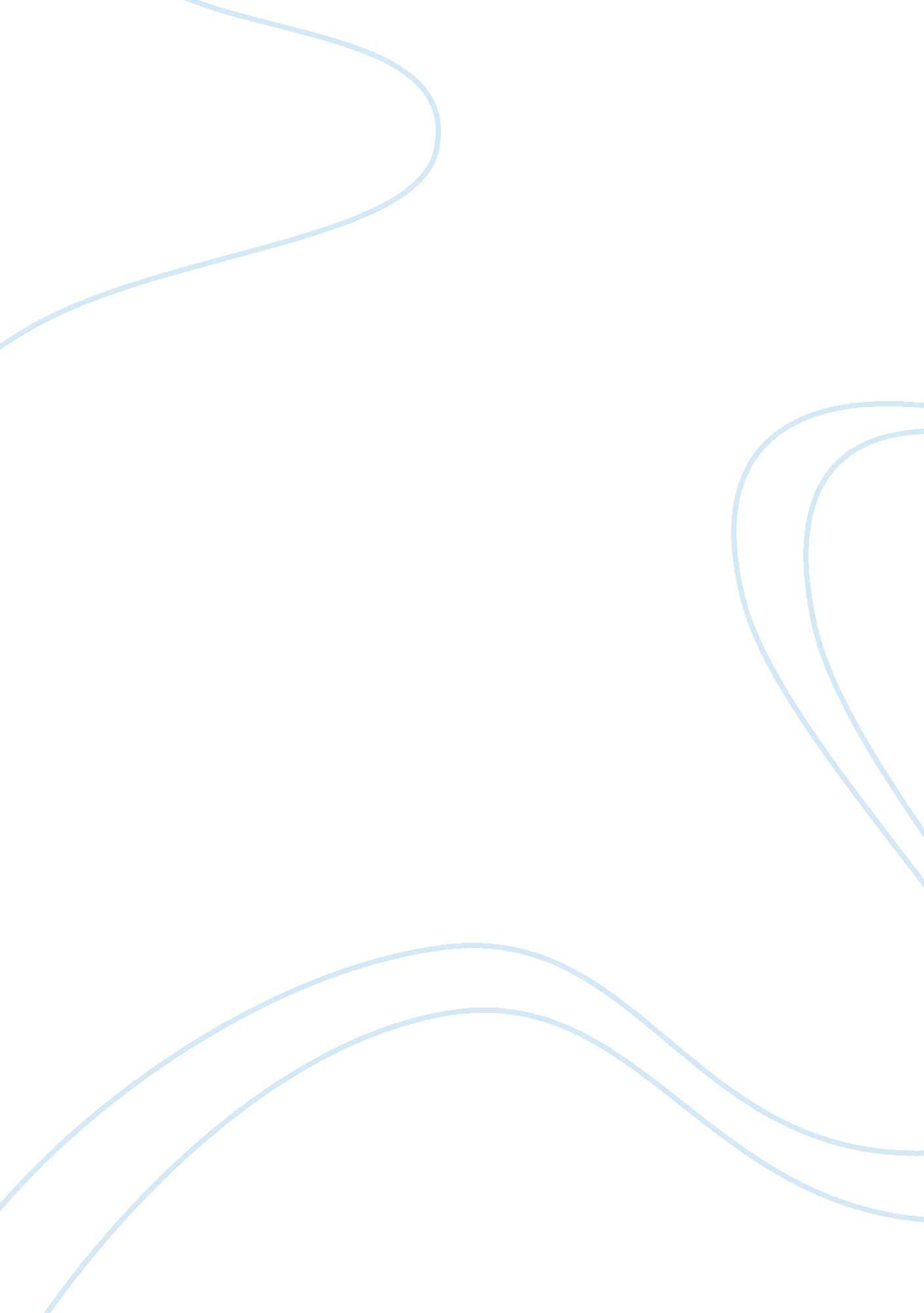 Mat salleh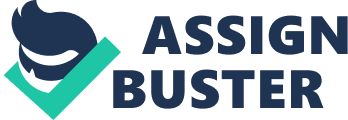 In Archipelago Borneo, especially in Saba, saw various opposition on British administration which represented by British North Borneo Chartered Company or Assyrian Borneo Tara British (SUB) that stepped in century to 18 Mashie. Opposition spearheaded by feudal same governments there is among all sultan, local dignitaries, tribal chiefs and follower from group various races in Saba. It caused by unsatisfied especially feeling on West values considered " disturber" on principles of life that a long time was wreathed by value of the Islamic religion and ceremonial that has integrated in society self adult the. Values West that really foreign of this native tizzy has made as party administrative policy JIBS that is directly force native citizen to accept. Certainly difficult to deny Islamic religion factor become one Saba trigger source struggle rise indigenous society opposition on especially colonization Kuaka West among warriors that Muslim such as Data Eating, Serif Susan, Pampering Sop, Hajji Seaman, Data Pad Muhammad Scales, Pack MUSM, Mob' All and others. Islamic is as religion that plan the mash's life system that considered as " The Way of Life" in various aspects, although from already the implementation less polished, forever their honor on value and the teaching sufficiently high. Case that such had created reaction that spontaneous from the believer on elements out which upset values noble existing in Islamic religion. Although Islam partial change thinking world all (worldview) indigenous society Islamic in Saba at that time (who is also integrated practice their ceremonial), however, by gradually Islamic religion animated their life especially those touch faith issue. While party SUB known by citizen local as colonist, could not separate themselves from Western culture and try to absorb into life of the local community. Purpose " Gospel, Gold and Glory' should not put aside in talk their colonial activity. Arrival Islam in Angostura have occurred since the old century. In Saba, arrival earliest record Islamic recorded (manuscript in language Danna) was around year 1408 Mashie when an local citizen called Abdullah has embrace Islam by an Muslim pundits in Tells Darrel, Islamic Lady Data. Power sultanate Brunet beside West Coast and sultanate Sulk beside Saba East Coast further enliven Islamic propagation in Saba. Other than this both sultanate, there is also area " free" that under power Serif and chiefs off race others. In Saba political context at that time, generally political system Saba native can be divided to three categories namely political system clannish, sultanate political system and independent chief. Territories dominated by the leaders are considered to represent a state have a complete traditional political structure whether political, economic, legal and social. These territories should be asserted from any external attack that can Jeopardize peace. Religious plan Islamic which occurred since so much old have transformed life system especially system religious Aborigine. Generally Saba people (before arrival SUB) that noble Baja, Barbarian, Iranian, Sulk, Danna and Bissau is Muslim. While different population such as Kidnap / Orchard, Murmur and others practice system religious pagan that holding strong to ceremonial respective. These working papers try to focus struggle issue and leadership Pad Mat Scales rebels party SUB with the followers from Islamic worldview (Islamic Worldview). It hovered in question of the role Islam as one element triggers his awakening to the SUB. This rise, like also rise in province and place the rest, especially in Angostura, en as reaction to party JIBS that wish to absorb West values whether in religious aspects, economy, custom, social and political. For writer's opinion, analysis approach and criticism on West resources that behave Bart Centric (West view) that dominate history resources when rule SUB, need equilibrated with view Malaysian Centric (Malaysian angles). . Background data pad Mohammad scales Data Muhammad Scales bin Data Ball better known as Mat Scales an ideal hero in the history of British colonization resistance North Borneo. He is not the first and last in a series of struggle of the people of Saba. However, the history of his struggle was put him as the top figure in the list of the greatest sons of Saba defend the sovereignty and rights of the rule submitted Burundi Sultanate and the Sultanate of Sulk to the British that have not been exploited arbitrarily. Mat Scales is a mixture of bloody ethnic Sulk His father, Data Ball widow married a woman Manna Baja tribe. As a result of their marriage were born four brothers, All, Mat Scales, Baden and Oblong. Heroism Pad Mat Scales has become an icon to other ethnic groups in Saba. This is evidenced by the diversity of ethnic the follower of various ethnicities as Baja, Brunet, Dust, Murmur, Iranian, Patina and Sung. Thus, Pad Mat Scales very feared by British and SUB particular. Leadership charisma he was admired by local residents, but the new of the British. Furthermore he is Muslims. Pad Mat Scales had three wives. The first wife is known as Dang Banding the nephew of Sultan Small Karma, Sultan of Sulk. Second wife was a woman named Aisha Patina. They have two sons-Madam and Kaplan and a daughter of Nanas. While the third wife known as Estimate, a Dust girl. Revenue third marriage, they had two sons namely Palatal and Taigas. Figure 1: Pad Data Mat Scales According Painters Overview (Refer to appendix) 3. Struggle data pad mat scales Data Mohammad Scales took the Job his father, Data Ball as village heads and district Lingo Stout River. Administrative expenses Data Mat Scales is from collecting tax on traders through Stout River in 1894. English is not happy with the Mat Scales, then attack Mat Scales in Agamemnon and destroy the village in Sung Stout Mat Scales in 1896. Data Mat Scales however managed to escape. Moment Data Mat Scales struggle against aggression and violence North Borneo Chartered Company began in July 1897. Mat Scales and his followers to attack and destroy the Company Administrative office in Pula Gay. In the same year also Mat Scales attacked and set fire to the Resident Office in Mamboing Company. In December 1897, the British attack the fortress Mat Scales in Ran. They were killed and many British soldiers were killed, including Jones, who led the attack. In January 1898, the British once again storm the Mat Scales in Ran with greater force. Mat Scales able to step back and build a new fortress, stronger and stronger in the village Tibia, Tanana. The main town of Tanana Mat Scales in this very impenetrable. This city is made of brick, wood and bamboo impenetrable shells. Every corner of the city is controlled and there are several subway tunnels or secret used to request assistance weapons, food and others from out of town. Secret path also be a way to retreat to save themselves when besieged enemy. Soon, the Company offers peace and Mat Scales agreed, though his men fought. But in 1899, the Company acquired a controlling Tanana from Mat Scales and caused the war broke out again. And finally on January 31, 1900, of Mat Scales Company collapsed due to the onslaught of successful defense broke Mat Scales. And the event marked Ironically Mat Scales as fighter race. Now a monument built by the British to commemorate the city's Mat Scales. At the memorial, written word in English that meaner, 'This monument marks the site of Mat Shale's fort that was captured by the North Borneo Armed Constabulary Force on February 1, 1900. In the battle, Mat Scales who led a six-year rebellion against the Chartered Company Administration is dead In the British view, Mat Scales regarded as a rebel, but in the eyes of the local people, he is a freedom fighter and a warrior. However, there are a number of local people, especially among the descendants of the people who have been in combat or war history with the Mat Scales, who does not recognize Mat Scales as warriors not to mention the freedom fighter as Mat Scales said to be fighting for himself and his team and not as a whole. MAT SCALES shot TANANA FIGHTS AT INDEPENDENCE Having likened fork tongue lizard, British finally do not follow the peace agreement entered into with Mat Scales. Then they sit Tanana desiring to mat has been delivered to the agreement with Mat Scales. Violation of the agreement resulted Mat Scales no longer trust the British. Mat Scales dispute British action and threatened to release Sandman and Labial from foreign imperialism that if they want to attack Tanana. On December 31, 1899, the fort Mat Scales in Tanana distemper soundly by the British who want to confiscate and colonize the area. A team composed of 140 soldiers led by captain Harrington together a large artillery attack villages mat scales up battle lasted for a month. Attack especially with artillery boom is causing some surrounding villages in Tibia Mat Scales fortress, destroyed and conquered foreign nations. On January 15, 1900, owned stronghold and fortress toga's Murmur mat mat scales stator which successfully destroyed assistant British warrior cause only remaining remnants of the Mat Scales together with his followers, who included Baja and only two holes. On January 31, 1900, British fired towards fortress mat scales nonstop. The current string attack causes Mat Scales killed when shot while out of a hole in the fortress defense. According to the story, mat scales Tanana shot dead when the hero does not wear a shirt because of his strong desire to perform my ablutions in preparation for prayer. That day, death of a hero fighting for homeland defense of the nation and foreign nations colonized. Honor be remembered until now as part of the history of Saba and some of them in the village tibia monument, built to commemorate the Tanana final battle mat scales with British. Saba Museum also built a memorial in the village, among others, the contents of the memorial exhibition covers the history of struggle and equipment mat pious warrior is never used as weapons, stone grind, photographs, illustrations, related notes and fragments of pottery. Although the fight ended in death, continue o remember names and sacrifices of the population in general and in particular Saba society, so when asked who the independence fighters in Saba, they would say: " Mat Scales. " 5. 1 Fact: Conditions of the peace treaty between British-Mat Scales on 19 April 1898. # British peace with Mat Scales in April 1898. A colonial negotiations and agreed to give the power to administer Tanana Saba warrior. # Mat Scales and his followers against the British granted amnesty. # Residents in Manna River issued from the place by the government were allowed to return after a disturbance in it can be stopped. Mat Scales allowed to settle in Tanana and other rural districts except in Sung Stout and Label River. He also requested to cooperate and ordered his followers according to government rules and regulations. # Mat Scales asked to help the government arrest anyone who commits an offense and report to the government the movement done by him. 5. Remembering Mat Scales A permanent tribute to one of Saba's earliest freedom fighters: Tucked away in the middle of a payday field at Camping Tibia in Tanana, about km from Jota Kimball, is a concrete structure in memory of Data Pad Mat Scales. Better known as Mat Scales, he initiated nationalistic fervor and opposition to foreign rule. Figure 2: (Refer to appendix) BETWEEN 1881 and 1941, Saba, then known as North Borneo, was under the London-based British North Borneo Chartered Company's administration. The locals were unhappy due to alleged exploitation and one man that stood up and led a rebellion against British rule was Data Pad Muhammad Scales better known as Mat Scales. To the British, he was a rebel but to locals, he was a warrior. He was killed in a gun battle with the British police on Feb. 1, 1900. Appropriately, in recognition of Mat Scales as one of Saba's earliest freedom fighters, the State Government built a permanent memorial fort in a garden at the exact site where he was killed at Camping Tibia in Tanana. Also killed in the gun battle were about 1, 000 of Mat Shale's followers who fought from the neighboring villages of Loud, Tongued, Bissau, Timeout, Kitted, Keepsake and Sunroof. Under the care of the Saba Museum, the memorial at Tibia has Mat Shale's photograph, some of his weapons and paraphernalia related to his battles with the British. Written information is on display at the fort-like building. A garden around the building adds beauty to the memorial. Outside the memorial, a monument with a bronze plaque with a citation reads: " This plaque marks the site of Mat Shale's Fort which was captured by the North Borneo Armed Constabulary on the 1st February 1900. During this engagement, Mat Scales, who for six years led a rebellion against the British Charted Company administration, met his death. " Saba Museum director Joseph Pounds Gainsaid said the British had put up the monument in remembrance of their success in ending the reign of Mat Shale's rebellion to their rule. But a search and study on Mat Shale's actions strongly indicated that he was not a rebel but a warrior who went against foreign rule, fighting for North Borer's self-government," he said. He said it was for this reason that the State Government opened the permanent memorial on Swept 20, last year. He said exhibited inside the memorial fort was information about Mat Shale's rebellion against the Chartered. Company's administration. It is said that the main cause of Mat Shale's revolt was the controversial tax on rice and the intrusion of the British Chartered Company into areas of local Jurisdiction. Mat Scales initiated patriotism that led the people to fight for self-rule until Saba gained her independence through Malaysia on Swept 16, 1963, " he said. Gainsaid, who is also from Tanana, said people usually came to know about the existence of the memorial fort when they chanced upon Mat Shale's picture and history permanently exhibited at the Saba Museum in Jota Kimball. " We (Saba Museum) are also providing tour guides, on request, to tourists who are going to the memorial in Camping Tibia," he said. Camping Tibia is easily accessible by road. State Youth, Culture and Sports Development Minister Dates Rubin Baling said Mat Scales and thousands of his followers were killed in their quest to free Saba from foreign rule. And to the younger generation, the memorial reminded them of the importance of loyalty and love to the nation. Rubin said after Mat Scales, there had been other warriors - Is Gunning in Jota Maraud/Bangkok area (1904), Is Lankan in Tamps/Jota Belled (1903), Intros Montana in Random Tenor (1915) and Albert Kook in Jota Kimball during the Japanese occupation. A war memorial now stands at Petals in Jota Kimball in honor of Kook and those killed during the Japanese occupation. Rubin said Montana followed in Mat Shale's toasted in fighting the British but was also killed in Random in 1915. The State Government is also planning to build a memorial for Montana. 6. Conclusion Struggle Pad Mat Scales was a reaction to the colonial process performed by the West (SUB) against indigenous Saba. It occur from all aspects of life eventually eliminate power the local community. Some scholars try to explain which factors are more dominant motive in connection with the occupation of Western Power either from the point of religion, political or economic. For the view of the author, from the Islamic point of view, is difficult to separate the three elements above. His is because competition between the West and Islam have taken place over the years that is based by religious factors. Factors that will generate other factors in colonization process. So too is the case with the struggle Pad Mat Scales. It is not Undoubtedly, there are Muslim leaders who fought for personal gain. However, there is no source that links his struggle with personal struggle. Everything is done on the basis of the dignity of religion, country and the nation. Colonial activities performed by JIBS raised spirit of heroism Pad Mat Scales and his followers. The attacks committed against the interests SUB and authorities. In Islam, This resistance must be done that cut with the question of Jihad. Requiring Islam followers act if mistreated with the strategies and tools capable of war available. However, if reconciliation sought by the enemy for the sake of public interests, it must be received by carefully. All this was done in the fight Pad Mat Scales Colonial political cunning has managed to divide society Saba natives. The question is what actually successful colonization SUB in Saba. Western values are injected successfully eliminate identity Islam and indigenous people in general. Then one by one the fighters killed to includes hands of Pad Mat Scales. However, the dedication service struggle can be felt by the community to this day. Struggle still tipped in various strata of society. References * http://www. Malaysian-museums. Org/articles. HTML * Search ringing Saba; Per]Managua Mat Scales did Saba; Mat Scales phalanx Saba; Search Malaysia; www. MGM. Saba. Gob. My (Allan web Museum Saba). Http://ms. Wisped. Org/wick/Mat_Scales Appendix * Figure 1: Pad Data Mat Scales According Painters Overview * Figure 2: Concrete Structure in Memory of Data Pad Mat Scales at Tanana 